PRÍLOHA Č. 4GRAFICKÉ ZOBRAZENIEOPBA 31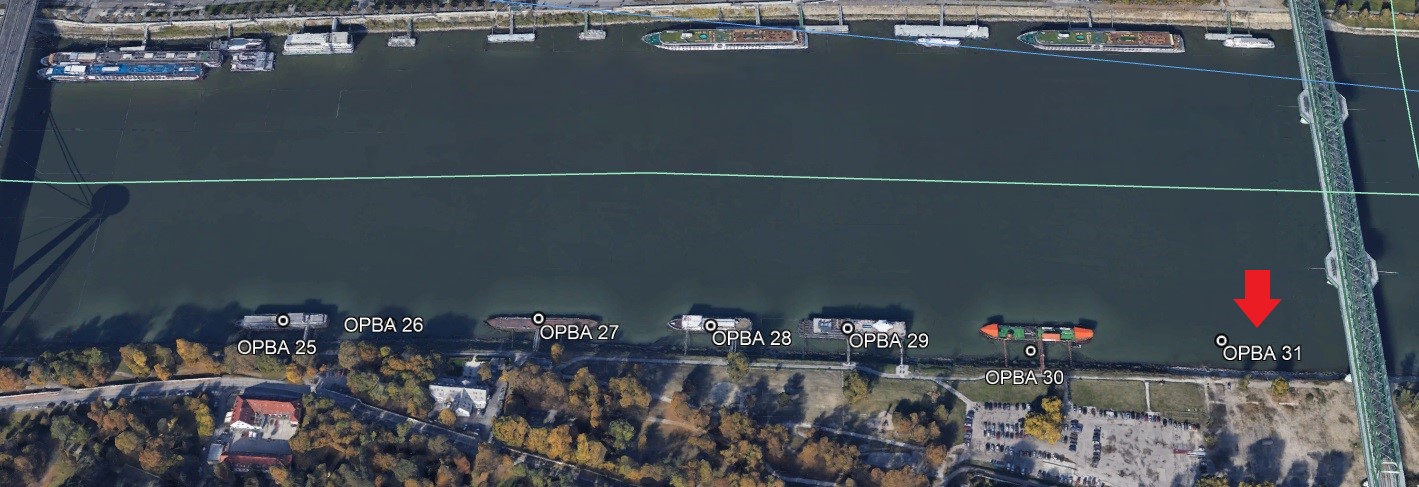 